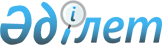 О признании утратившим силу постановления акимата района от 20 января 2015 года № 46 "Об утверждении Положения о государственном учреждении "Аппарат акима Федоровского района"Постановление акимата Федоровского района Костанайской области от 25 апреля 2016 года № 128      В соответствии с подпунктом 4) пункта 2, пунктом 3 статьи 46 Закона Республики Казахстан от 6 апреля 2016 года "О правовых актах" акимат Федоровского района ПОСТАНОВЛЯЕТ:

      1. Признать утратившим силу постановление акимата от 20 января 2015 года № 46 "Об утверждении Положения о государственном учреждении "Аппарат акима Федоровского района" (зарегистрировано в государственном Реестре государственной регистрации нормативных правовых актов 4 февраля 2015 года № 5353, опубликовано 12 февраля 2015 года в газете "Федоровские новости").

      2. Настоящее постановление вводится в действие со дня подписания.


					© 2012. РГП на ПХВ «Институт законодательства и правовой информации Республики Казахстан» Министерства юстиции Республики Казахстан
				
      Аким района

К. Ахметов
